Игры с водой  помогают снизить тонус и уменьшить напряжение пальцев рук, повысить их работоспособность, увеличить объём активных движений, что создаёт основу для новых возможностей в формировании необходимых умений и навыков (умения пользоваться ножницами, карандашом, делать поделки и др.). Игры с водой надо проводить в тёплом помещении, со здоровым ребёнком не более 7-10 минут, после игры насухо вытереть полотенцем и предложить другие игры (пальчиковые, нанизывание и др.). Для обогащения словаря ребёнка сопровождать эти игры песенками, потешками, игрушками, ознакомлением со свойствами предметов. Любую потешку можно обыграть с пальчиками: в воде, в сухом бассейне, сделать массаж, пальчиковую гимнастику («Сорока-сорока», «Ладушки» и др.). Во время игр обогащать словарь  и развивать речь детей. Показывать картинки, игрушки, задавать вопросы: кто, что, какие, что делают, как кричат, для чего нужны. Детей постарше учить  запоминать короткие стихи, говорить не сокращая слова, не заменяя на звукоподражания.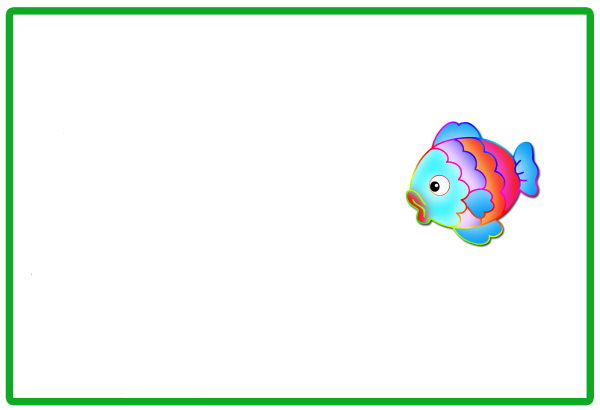 1. Игра «Водичка» ( хлопают руками по воде, таз с тёплой водой)Хлюп-хлюп ручками,Тут водичка булькает,Тут водичка пенится.Расскажите детям о свойствах воды: какая она, что делает. Выучите потешку «Водичка-водичка».2. Игра «Семья» (делают пальчиковую гимнастику в тазу с холодной водой)Тарарам-тарарам!Кто явился в гости к нам?Посмотри-ка поскорейНа любимых на гостей:Дедушка, бабушка, папа, мама, я-Вот и вся моя семья.(опускают руки в тёплую воду,  вытирают, проводят пальчиковую игру ещё раз, рассказывают какие  кто по характеру, кто, что делает)3. Игра «Моем овощи и фрукты» (в тазу с холодной водой или перекладывают кусочки льда, затем в тёплой)Огурец – раз, огурец – два,Помидор – раз, помидор – два,Очень медленно сперва,А потом, потом, потомВсё бегом, бегом, бегом.4. Игра «Рыбки»     Рыбки весело плескались                                                                                                        В чистой светленькой воде,                                                                                                  То сожмутся, разожмутся,                                                                                                               То закружатся в воде.5.Игра «Медуза»Исходное положение (И. П.) – кисти рук под водой, пальцы собраны вместе. Раскрываем кисть и опять закрываем в И. П.6.Игра «Морская звезда»И. П. – кисти лежат на дне ванны, пальцы разведены в стороны. В хаотичном порядке поднимаем пальцы вверх, не отрывая ладонь от поверхности ванны.7.Игра «Рак»И. П. – кисти под водой. Мизинец, безымянный и средний пальцы прижаты к ладони. Большой и указательный пальцы выпрямлены. Сводим их вместе, изображая щупальца рака. Такие движения делаем попеременно со всеми пальцами: большой и указательный пальцы, затем средний, безымянный и мизинец.Раку – Здравствуй! - я сказал, руку я ему подал.Мне ответил рак: Привет!И подал клешню в ответ.8.Игра «Рыбка»И. П. – кисти рук лежат на поверхности воды. Бьём кистями по воде.Рыбки-малюткиПо морю плывут,Скачут, резвятся и хвостиком бьют.9.Игра «Дельфин»И. П. – ладони выпрямлены и направлены вперед. Выполняем волнообразные плавные движения кистей, опуская их в воду и поднимая вверх над водой.  Дельфин – малыш                                                                                                    Приплыл ко мне,                                                                                                              Он покатает на спине!10.Игра «Акула»И. П. – пальцы, кроме большого, выпрямлены и собраны вместе, ладони поставлены на ребро и опущены в воду так, чтобы выпрямленный большой палец (плавник акулы) оставался над водой. Выполняем волнистые движения пальцами.Вот зубастая акула                                                                                                                          Мне хвостом своим махнула.                                                                                            11.Игра «Маленькая лодочка»                                                                                          И. П. – обе ладони соединены вместе. Выполняем плавные движения по поверхности воды от себя, изображая плывущую лодочку.                                          Мы на лодочке вдвоем                                                                                                            К бабе в гости поплывем.12.Игра «Пароход»                                                                                                              И. П. – обе ладони соединены ковшиком, все пальцы кроме больших направлены в сторону от себя, а большие пальцы подняты вверх и соединены – это труба.                                                                                                                   Пароход плывет вперед,                                                                                                 Нам подарки он несет.13.Игра «Дождь»                                                                                                                И. П. – пальцы разведены в стороны. Выполняем легкое постукивание пальцами по поверхности воды.                                                                                 Дождь полил, как из ведра,                                                                                            Будет лить он до утра.14.Игра «Волны»                                                                                                                   И. П. – ладони поставлены на поверхности воды на ребро, пальцами друг к другу. Пальцы выпрямлены. Выполняем напряженные движения ладонями от себя и к себе так, чтобы образовались волны.                                                            Волны по морю гуляют                                                                                                                 И кораблик подгоняют.15. Игра « Пароход»                                                                                                   Пароход плывет по речке,                                                                                        И пыхтит он, словно печка.                                                                                                   И. П. - Обе ладони поставлены на ребро, мизинцы прижаты, а большие пальцы подняты вверх.16. Игра « Капитан»И.П.- Концы пальцев направить вперед, прижать руки ладонями друг к другу, 
слегка приоткрыв. Проговария стишок, показывать, как лодка качается на 
волнах, а затем плавными движениями рук - сами волны. Потом по тексту 
стиха показать чайку, скрестив руки, соединив ладони тыльной стороной и 
помахать пальцами, сжатыми вместе. Выпрямленными ладонями с пальцами, 
прижатыми друг к другу изобразить рыбок. Плавными движениями ладоней 
показать, как рыбы плывут в воде. Я плыву на лодке белой 
По волнам с жемчужной пеной. 
Я - отважный капитан, 
Мне не страшен ураган. 
Чайки белые кружатся, 
Тоже ветра не боятся. 
Лишь пугает птичий крик 
Стайку золотистых рыб. 
И, объездив чудо-страны, 
Посмотрев на океаны, 
Путешественник-герой, 
К маме я вернусь домой. 17. « Разговор двух рыбок»                                                                                            И.П. -  Две ладошки покачиваются из стороны в стороны друг напротив друга. Правая ладонь вверх – вниз ребром, левая ладонь вверх – вниз ребром                                                                                                   Наклоны головой                                                                                                                       Круговые движения кистями рук, Правая рука сжимается в кулак и разжимается, Левая рука сжимается в кулак и разжимается (в воде)                                                                                             В тихой речке у причала                                                                                               Рыбка рыбку повстречала                                                                                                      - Здравствуй!                                                                                                                           - Здравствуй!                                                                                                                               Как дела?                                                                                                                           - На рыбалке я была.                                                                                                              Я удила рыбака,                                                                                                                       Дядю Петю-чудака.                                                                                                              - Где же твой рыбак? Попался?                                                                                    - Нет! Ушёл хитрец! Сорвался!